	CLIENT COMPLIANCE APPLICATION – Leasing BG or SBLC 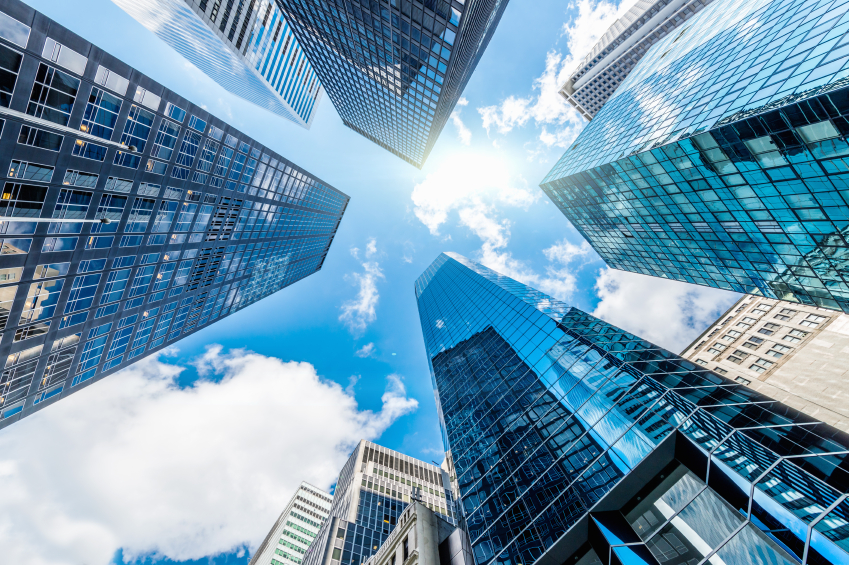 We conduct a thorough Due Diligence on all Applications to Verify you meet our High Standards for Consideration of Acceptance. 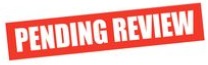 Submission of this application does not guarantee acceptance.IMPORTANT: COMPLETE FORM & DELIVER INFORMATION ELECTRONICALLY IN MICROSOFT WORD FORMAT TO: Admin@SecurePlatformFunding.comPurchase BG or SBLC Leased Program AdvantagesProgram operated with Bank Guarantee (BG) / Standby Letter of Credit (SBLC)s or SBLCs from – Top 100 World BankBGs or SBLCs available in both USD or Euro CurrenciesLow Leasing Rate of 8+2 (10% Total)10 Days to Complete Full Payment after MT760 Delivery to your Bank.MT799 Pre advice Included with BG / SBLC Delivery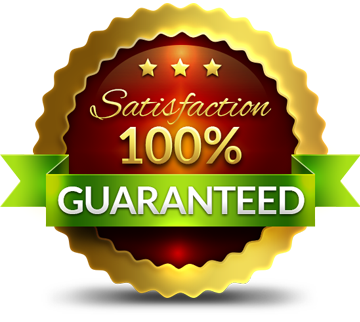 Corporate Refund Undertaking protects your Deposit FundsNo Personal or Corporate Credit ChecksNo Project Documentation RequiredLOI Signed within 24 Hours of being returned CompletedSimple Delivery MT760 direct to your Bank.Up to 1% Commission Paid to Brokers All Bank Guarantee (BG) / Standby Letter of Credit (SBLC)s or SBLCs are Fresh Cut specifically for each Client2% Non-Performance Penalty guarantees the BG / SBLC Issuer delivers or pays you up to 20 x the Deposit amount you paid as a PenaltyPurchase Leased Bank Guarantee (BG) / Standby Letter of Credit (SBLC) or SBLC Deposit Requirement ScheduleThe following Deposits are required to be paid by clients to complete the financial instrument delivery. Banks do not issue BGs or SBLC for Free! If Clients do not pay the required deposit, no transaction will be completed and no Bank Guarantee (BG) / Standby Letter of Credit (SBLC) or SBLC will ever be delivered. There is a “Myth” promoted in the industry that banks deliver BGs or SBLCs for Free… This is a “Fairy Tale” promoted by people with no money and no means of buying a BG or SBLC to give themselves false hope. Quite simply Top 100 Banks have NEVER delivered BGs or SBLCs for free and they NEVER will! No Deposit, No Deal!We DO NOT issue Bank Guarantee (BG) / Standby Letter of Credit (SBLC)s over 500 Million as transactions with BGs & SBLCs Larger than 500 Million often get caught in every Bank and Governments Compliance Department delaying the transaction for months because it exceeds normal bank and government thresholds. If you want to do Larger Transactions, we recommend doing a series of 500 Million transactions to achieve your goals.PROGRAM CONFIRMATION & ELIGABILITY DECLARARIONI ______________________________________(Insert First and Last Name) residing at address:___________________________________________________City____________________ State___________Country:____________________________________________________________________________hereby confirm the following:Program ConfirmationI would like to apply for enrolment and acceptance into the following selected program:[__] Purchase a Leased [__] BG /  [__] SBLC for a Value of ____________________________________________________ [  ] USD / [  ] Euros Eligibility DeclarationI confirm that neither I or any person or company I represent is in ANY of the following categories that Secure Platform Funding will NOT provide service to:Due to FATCA (Foreign Account Tax Compliance Act) we DO NOT provide ANY services to: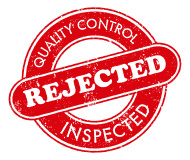 USA Passport HoldersUSA CorporationsClients that Reside in the USABusinesses with Head Offices in the USAClients utilizing USA Bank Accounts for any part of their transaction with us.We DO NOT provide ANY services to Passport holders or Businesses from the following countries:AfghanistanLibyaNorth KoreaSudanSyriaYemenYour Signature:___________________________ Your Name:____________________________Date Signed:______/______/______CLIENT INFORMATION SHEET In accordance with Articles 2 through 5 of the Due Diligence Convention and the Federal Banking Commission Circular of December 1998, and under the US Patriot Act of 2002, as amended in February 2003 concerning the prevention of money laundering and 305 of the Swiss Criminal Code and Anti Money Laundering Act, the following information may be supplied to banks and/or other financial institutions for purposes of verification of identity and activities of the Client described below, and the nature and origin of the funds which are to be utilized. The foregoing is subject to agreement by all parties to whom this information is provided that they are obligated to respect the privacy rights of the Client and all individuals described herein, as well as the generally accepted professional standards relating to the maintenance of confidential information, and to take all appropriate precautions to protect the confidentiality of the information contained herein, This legal obligation shall remain in full force indefinitely without restriction. CorporateFull Name of Institution 		:Registration Number 			:Date of Registration 			: Domicile /Jurisdiction 			:Postal Address 				:Registration Address 			:Physical Address 			:(if different from Registration Address)Business Telephone Number 		:			Business Facsimile Number 		:				E-mail Address 				:Website				:					Corporate Officer 1 and Title		:Corporate Officer 2 and Title		:Business Trading Type / Description 	:Details of Signatory to Contract – Corporate & IndividualFirst Name 				:						Last Name 				:	Date and Place of Birth 			:				Nationality 				:						Passport Number 			:				Date of Issue of the Passport 		:			Expiry Date of the Passport 		:			Title in the Corporation 			:Mobile Phone Number			:Home Address				:					Home Telephone Number 		:								E-mail Address 				:	Legal Advisor Name			:Legal Advisor Address			:Legal Advisor Telephone Number	:Legal Advisor Facsimile Number	:Do you speak English?			:If no, what language?			:If English is not listed, please provide the name and co-ordinates of a person you designate to translate from English to your preferred language.Translator Name			:Translator Telephone Number		:Translator E-mail Address		:Details of the Bank Account – Where your Deposit Funds are heldBank Name 				:						Bank Address 				: 					Bank Swift Code 			:					Account Name 				:						Account Number 			:						Account Signatory Name and Title	:						Bank Officer Name and Title		:				Bank Officer Telephone Number	:				Bank Officer Facsimile Number		: 					Bank Officer E-mail Address		:				Describe the Origin of Deposit Funds	:DECLARATION OF NON SOLICITATION AND FUNDS OWNERSHIPI, (INSERT YOUR NAME) warrant and attest, with full personal and corporate responsibility that as the beneficial owner; I have full legal title and authority with no governing restrictions over the herein described collateral, cash and/or assets and also acknowledged as such by my depository financial institution.We hereby grant THE TRANSACTING PRINCIPALS and/or Secure Platform Funding full permission and authority to verify, confirm, and reconfirm said collateral and/or assets on a bank-to-bank basis and conduct standard background checks of the collateral and/or assets, and the corporate entity owning such.I warrant and attest that I have not authorized or offered to any other party, consultant, broker or investor the placement of the collateral and/or assets defined herein nor have I shopped the collateral and/or assets to any other financial broker, consultant or company in the last 8 weeks.I certify and attest that at no time has your organization or any agent and / or appointee on your behalf made any offer or solicitation.I, (INSERT YOUR NAME) attest and warrants with full responsibility under the penalty of perjury that:The available Proof of Funds listed in this Application are from good, clean, cleared sources, free and clear of security interests or similar interests of any kind or nature whatsoever.I or the company I act for are the full owners of the Proof of Funds.The Proof of Funds have been legitimately earned and obtained from non-criminal & non terrorist origins.The Proof of Funds are free and clear of any liens or encumbrances and the Proof of Funds are under my signatory control, immediately available and freely transferable without consent of any third party.The Proof of Funds are legally earned, taxed, and include no independent third-party managed funds.The Proof of Funds owner is not a party to a law suit or pending adverse legal action, further, there are no pending contracts existing, or about to exist, that could affect the said funds.All information supplied in the documentation submitted with this Application and the funds involved, are not in violation of the Patriot Act of October 26, 2001, and amendments thereto, with its related financial crimes counterparts however interpreted, defined and enacted, whether within the United States or any other international jurisdiction. I, (INSERT YOUR NAME), as Account Holder and duly Authorized Signatory, do hereby confirm that I have requested of you and your organization, specific confidential information and documentation on behalf of myself regarding currently available Private Financial Opportunities to serve only my interest, education, and not for further distribution. I hereby agree that all information received from you is in direct response to my request, and is not in any way considered or intended to be a solicitation of any sort, or any type of offering, and for my general knowledge only. I hereby affirm under penalty of perjury, that I have requested this information from you and your organization of my choice and free will and further, and that you have not solicited me in any way.I hereby represent that I am not an informant, nor am I associated with any government agency of the United States of America, or any other country, such as the Secret Service, Internal Revenue Service, Federal Bureau of Investigation, Central Intelligence Agency, Securities and Exchange Commission, Banking Commission, Interpol, any countries Financial Market Authority, nor any agency whose purpose is to gather information regarding such transactions or offerings. I understand that any contemplated transaction is strictly one of a private nature, and is in no way relying upon, or relating to, the United States Securities Act of 1933, as amended, or related regulations, and does not involve the sale of public securities.Further, I hereby declare that you have disclosed that you are not a licensed security trader, attorney, bank officer, certified public accountant or financial planner. Any information, work or service conducted hereunder is that of a private individual and that this is a project funding transaction that is exempt from the Securities Act and not intended for the general public but Private Use only. I acknowledge that submission of this application is no guarantee of acceptance, that no reason for being declined needs to be given, nor do I have a right to appeal any decision. I agree that regardless of the outcome with my application I will not to make any negative public or private statement either in writing or verbally to any other party, website, media company or person. The electronic or facsimile transmission of these documents shall be considered a binding and enforceable instrument, treated as original copy. Original may be obtained upon request. I, (INSERT YOUR NAME), hereby declare with full personal and corporate responsibility under penalty of perjury that the information given within this application true and correct, genuine and accurate, that I have had the opportunity to consult appropriate professional accounting and legal advice and that I have read and voluntarily agree to all statements in this documentation without reservation or hesitation. By: (INSERT YOUR NAME)Signed____________________________________________ Date_____/_____/_____Title_________________________________ Passport Number ___________________BOARD OF DIRECTORS CORPORATE RESOLUTIONA special meeting of the Board of Directors of (Company Name) (hereinafter referred to as “Corporation”) was duly held in accordance with the Articles of Association/By Laws of the Corporation on the ___/___/___Present at the meeting were the following Directors: __________________________________________________________________________________________________The meeting of the Directors undertook the following Corporate Resolution, which has been recorded in the Minute of the Book of the Corporation.It was unanimously resolved to utilize funds/assets with a value of ______________________________________ on deposit at (Bank Name) for an investment or private financial opportunity.Additionally it was unanimously resolved, that Authorized Persons Name of the Corporation who is the authorized signatory of the funds/assets on deposit, is authorized to use corporate bank accounts, to enter into instrument, monetization, sale, trading and fee agreements as necessary, to make selections as to which investment or private financial opportunity will best suit the placement of these funds/assets so as to assure the anticipated financial returns and to receive and distribute all profits from the investment, monetization, sale, trading or private financial opportunity.The necessary authority and powers required to undertake these tasks and responsibilities are hereby granted to:Name			:__________________________________________________ Passport No.		:__________________________________________________Country of Origin	:__________________________________________________ It is therefore, unanimously resolved that the appointed officer above shall have the authority to negotiate all details and sign the final contract with the officer representing the investment, monetization, sale, trading or private financial opportunity and associated authorities or bank officers.There being no further business, the meeting was declared adjourned, and in witness thereof, the directors signed below on the date first written above.Signed and sealed this date of ___/____/____Signature:__________________________ 	Full Legal Name:_____________________	Title:______________________________ 	Passport # :_________________________ Passport Issuing Country:_____________________________PASSPORT I, (INSERT YOUR NAME), hereby declare with full personal and corporate responsibility under penalty of perjury that the passport above is mine and is true and correct, genuine and accurate.By: (INSERT YOUR NAME)Signed____________________________________________ Date_____/_____/_____Title_________________________________ Passport Number ___________________PROOF OF FUNDS – Minimum Balance RequiredI, (INSERT YOUR NAME), hereby declare with full personal and corporate responsibility under penalty of perjury that the Proof of Funds balance above is true and correct, genuine and accurate as of the date I have signed this declaration and that the funds above are under my direct control, earned freely and legally, are not from any criminal activity or origin and are unencumbered and available to complete any transaction the corporate resolution in this application requires.By: (INSERT YOUR NAME)Signed____________________________________________ Date_____/_____/_____Title_________________________________ Passport Number ___________________NON-SOLICITATION, NON-CIRCUMVENTION, NON-DISCLOSURE, NON-DISPARAGEMENT AGREEMENT PARTIES AND PURPOSEThe undersigned are potentially and mutually desirous of doing business with respect to the arranging a financial transaction in cooperation with one another and with potential third parties for the mutual benefit of all. It is their intention that the information exchanged among the signatories in the course of doing business, as well as the documents which will be generated subsequent to the execution of this Agreement, including but not limited to Buyers, Financers and Sellers identity, their websites or any electronic information and data, letters of intent, full corporate offers, bank comfort letters, contract terms and conditions, project plans and details, business and finance plans, financial and banking details or pre-advised payment instruments, and/or any information contained in such documents, will not be passed, under any circumstance, to another intermediary or broker or trader of any other company or private person who is not an end buyer or end supplier, without prior specific written consent of the party or parties generating or without proprietary rights to such information and/or documentation.This Agreement shall obligate the undersigned parties and their partners, associates, employers, employees, affiliates, subsidiaries, parent companies, nominees, representatives, successors, clients and assigns (hereinafter collectively referred to as ‘The Parties’) jointly, severally, mutually and reciprocally for the term of and to the performance of the terms and conditions expressly stated and agreed to below. Furthermore, whenever this Agreement shall be referenced in any subsequent document(s) or written agreements, the terms and conditions of the Agreement shall apply as noted and shall further extend to any exchange of information, written, oral or in any other form, involving financial data, personal or corporate names, contracts initiated by or involving the parties and any addition, renewal, extension, rollover amendment, renegotiations or new agreement that are in any way a component of what shall hereinafter be referred to as ‘The Project’ or ‘The Transaction’.NOW, THEREFORE, IT IS MUTUALLY AGREED AGREEMENT NOT TO DEAL WITHOUT CONSENTThe Parties hereby legally, wholly and irrevocably bind themselves and guarantee to one another that they shall not directly or indirectly interfere with, circumvent or attempt to circumvent, avoid, by-pass or obviate each other’s’ interest, or the interest or relationship between The Parties, by means of any procedures, sellers, buyers, consultants, dealers, distributors, refiners, shippers, financial instructions, technology owners or manufacturers, for the purpose of changing, increasing or avoiding, directly or indirectly, payments of established or to be established fees, commissions, or the continuance of pre-established relationships, or to intervene in un-contracted relationships with manufacturers or technology owners, intermediaries, entrepreneurs, legal counsel, or to initiate and buy/sell or any transactional relationship that by-passes one of The Parties in favor of any other individual or entity, in connection with the subject Transaction or Project or any related future Transaction or Project.RELATIONSHIPS AND PREVIOUS RELATIONSHIPSIf either Party has already established a previous relationship with the parties to a transaction or the contract introduced in the specific transaction, the Party with the previous relationship or transaction will immediately notify the other Parties by email or fax outlining the prior relationship and in that specific case, the Party with the previous relationship or transaction will be exempt from the non-circumvention clause of this Agreement. The other Party reserves it abilities and right to dispute the existence of prior relationship. Furthermore, The Parties agree that this Agreement shall not be construed to impede the development of normal day to day business relationships regardless of the existence of a pre-existing relationship on the part of either Party, such as, other direct seller’s portfolios and including but not limited to lenders and other mortgage brokers.AGREEMENT NOT TO DISCLOSEThe Parties irrevocably agree that they shall not disclose or otherwise reveal directly or indirectly to any unauthorized individual or entity any confidential information provided by one party to another, including but not limited to contract terms, product information or manufacturing processes, prices, fees, financial agreements, schedules and information concerning the identity of sellers, producers, buyers, lenders, borrowers, consultants distributors, refiners, manufacturers, technology owners, or the representatives of any of the above, as well as names, addresses, principals or telex/fax/telephone numbers, references to product or technology information and/or any other information deemed confidential or privileged within the broadest possible scope of The Project or The Transaction without prior specific written consent of the party or parties generating or with proprietary rights to such information.AGREEMENT TO HONOR COMMISSIONSThe Commissions will be paid between the Parties to this agreement as agreed to for each separate and individual transaction which will be detailed in a separate written Agreement. Commissions shall be paid through the designated paymaster, at the close of the transaction. All Parties herein unconditionally agree and guarantee to honor and respect all such irrevocable fee agreements.AGREEMENT TO INFORMIn the specific situation where a Party acting as an agent of the parties to this agreement or a buyer’s representative and any associated parties to this the seller to deal directly with one another, said Party 2 in this agreement shall be informed of the subsequent development of all transactions between the buyer or the buyer’s representative, and shall be provided timely copies of all pertinent developmental and/or transactional correspondence and documentation relative thereto by the buyer or the buyer’s representative and/or the seller.NON DISPARAGEMENTParty 1 agrees to act with Privacy and Confidentiality by protecting the personal and professional reputation of Party 2 by agreeing that, neither it nor any of its Affiliates, employees, investors, family, friends or Associates will directly, indirectly or anonymously, in any capacity or manner, make, express, transmit speak, write, verbalize or otherwise communicate in any way (or cause, further, assist, solicit, encourage, support or participate in any of the foregoing) including web sites, media, or social media, any remark, comment, message, information, declaration, communication or other statement of any kind, whether verbal, in writing, electronically transferred or otherwise, that might reasonably be construed to be derogatory, disparaging, critical of, or negative toward Party 2 or any of its directors, officers, affiliates, subsidiaries, employees, agents or representatives or any party associated with any transaction being facilitated by Party 2. In the event Party 1 breaches this Non Disparagement Clause, Party 2 is immediately and automatically to be awarded liquidated damages of $1,000,000 (One Million) USD for each proven public disparaging statement and $500,000 (Five Hundred Thousand Dollars) USD for each proven private disparaging statement and Party 2 will have the full legal right to pursue any and all legal remedies against Party 1 including court action to enforce this clause and collect any liquidated damages amounts owed by Party 1. Nothing in this clause shall prevent any person from testifying when subpoenaed or required by law by a Government Agency.TERMThis Agreement shall be for ten years commencing from the date of this Agreement. This Agreement may be renewed for an additional ten years, subject to and upon the terms and conditions mutually agreed between and among the signatories. The Parties agree not to make contact with, solicit, deal with, or otherwise to be involved in any transaction(s) with regard to source, contact, trust, strategic partner and/or any other entity that the other Party introduces to or discusses with the other Party for a period of 18 months after termination of this Agreement. The term may be extended automatically if the project is not closed during that time. This Agreement shall apply to: All transactions originated during the term of this Agreement; and all subsequent transactions that are follow up, repeat, or extended transactions or renegotiation(s) of transactions originated during the terms of this Agreement. Each Transaction shall be registered by the parties or their representatives and a record maintained of Date, Party, project and results and sent to all parties as it changes. This agreement supersedes any prior agreement.INJUNCTIVE RELIEF AND PENALTIESThe Parties agree that in the event there is a violation of this Agreement, the Non-Violating Party is entitled to immediate injunctive relief as awarded or instructed by an Arbitrator under the terms of the Arbitration clause in this agreement. Furthermore, any violation of this Agreement is enforceable by a penalty of actual damages, per incident and such penalty shall apply to any and all subsequent transactions with that source, contact, trust, client, strategic partner and/or other entity. This penalty shall survive the term of this Agreement and all extensions and rollovers.AGREEMENT NOT TO CIRCUMVENTThe Parties agree not to circumvent or attempt to circumvent this agreement in an effort to gain fees, commissions, remunerations or considerations to the benefit of the one or more of The Parties with the full knowledge and acquiescence of all necessary Parties, whether or not such fees, commissions remunerations or considerations gained through circumvention would otherwise be deemed the rightful property of any one or several of The Parties.ARBITRATION	All disputes arising out of or in connection with this Agreement with the exception of the Non Disparagement Clause shall be fully and finally resolved by arbitration in accordance with the appointment of one professional Arbitrator in the country of Nevis as decided by Party 2. All such arbitration awards shall be binding on all Parties and enforceable by law. Party A in this agreement consents willingly to waive all rights to engage in any legal action in any court in any jurisdiction and agrees that any and all disputes between the parties with the exception of the Non Disparagement Clause will be resolved solely by way of Arbitration.The Parties further agree to carry out the terms of any arbitration award without delay and shall be deemed to have waived their right to any form of alternative recourse in court by or through any other means, in so far as such waiver can validly be made.Each of Parties named in an Arbitration proceeding and/or required to appear under such a proceeding, unless otherwise agreed, shall be responsible for its own legal expenses. The prior sentence notwithstanding, any Party adjudged by the Arbitrator to be in material breach of this Agreement shall compensate in full the aggrieved party, it's heirs assignees and/or assigns, for the total remuneration received as a result of business conducted with the Parties covered by this Agreement, plus, subject to the determination of the Arbitrator reasonable arbitration costs, legal expenses, and other charges and damages incurred relative to its dealings with banks, lending institutions, corporations, organizations, individuals, lenders, or borrowers, buyers or sellers that were introduced by the aggrieved party, notwithstanding any other provisions of the awarded.FORCE MAJEUREEach of the Parties shall not be considered or adjudged to be in violation of this Agreement when the violation is due to circumstances beyond its reasonable control, including but not limited to Acts of God, natural disasters, civil disturbances, war, fire, floods, strikes and failure of third parties to perform their obligations to either Party. As a condition to the claim of no-liability the party experiencing the difficulty shall give the other prompt written notice, with full details following the occurrence of the cause.AGREED AND ATTESTEDEach representative signs below guarantees that he/she is duly empowered by his/her respectively named company to enter into and be bound by the commitments and obligations contained herein either as an individual, corporate body or on behalf of a corporate body. NOTE: Initial, Date and Sign all pages in sequence including all parties representing the Party 1 and Party 2.Party 1: Company Name:___________________________________________________Address: _________________________________________________________Phone: ___________________________________________________________Email: ___________________________________________________________Signature_______________________________Signature Date_____/____/____Print Name & Company Position_________________________________________________________________Party 2 Company Name: Secure Platform Funding Email: Admin@SecurePlatformFunding.comWebsite: www.SecurePlatformFunding.comSignature____________________________________ Bruce Green – CEO of Agreements(LOI) LETTER OF INTENT (MOU) MEMORANDUM OF UNDERSTANDINGCRITICAL TIME LIMITED AGREEMENT:This Agreement shall remain valid and in full force, subject to not being signed by both parties, for ten (10) calendar days only.  Date: 9 November 2016To: I, _______________, holder of Passport Number: ________________ issued by ___________, hereby confirm with full legal and corporate responsibility, and under penalty of perjury, that we are ready willing and able to purchase with good, clean, clear and unencumbered funds of non-criminal origin through our banking source, Bank Guarantee (BG) / Standby Letter of Credit (SBLC)s, under the terms and conditions stated herein. Normal ethical standards shall apply.PURCHASER’S  FULL INFORMATIONHereinafter referred to as the 'PURCHASER', on one part, andPROVIDERS FULL INFORMATIONHereinafter referred to as the ‘PROVIDER', on the other part. The PROVIDER and the PURCHASER collectively, hereinafter are referred to as the ‘Parties’.WHEREAS, the PURCHASER desires to receive a collateral facility from the PROVIDER, in form of Bank Guarantee (BG) / Standby Letter of Credit (SBLC) for the purpose to secure working capital and proper management of his daily business, and further confirms with full corporate and legal responsibility that sufficient funds are available to cover the costs of the said purchases.WHEREAS, the PROVIDER accepts PURCHASER’s application for the collateral facility, in form of BG / SBLC, by issuing and transferring to the PURCHASER all its rights on BG / SBLC Title and any other interest, plus further represents and warrants that it has the ability and resource to cause the issuance and arrange through associates, contracts and sources, with full corporate responsibility, such financial instrument(s) as required and as per terms mutually agreed herein. The PROVIDER hereby declares, under full penalty of perjury, that each BG / SBLC will be backed by good, clean, cleared, and of non-criminal origin cash funds, free and clear of all liens, encumbrances and any third party interests. The PURCHASER agrees to return the BG / SBLC to the issuing Bank 15 days prior to the Bank Guarantee (BG) / Standby Letter of Credit (SBLC)s expiry date.NOW THEREFORE, the PURCHASER has agreed to receive the instrument(s) at certain cost and the PROVIDER has agreed to issue/deliver said instruments based on the following terms and conditions. Both parties agree the terms of this agreement are binding upon the parties upon execution by both parties.BANK INSTRUMENT PARTICULARSInstruments:	Fully Cash Backed/Bank Guarantee (Standard ICC format)Age:	Fresh CutInterest Rate:	Zero CouponTerm:	One (1) years and One (1) dayCurrency:	USD     Bank Menu:	HSBC London     Amount:	€20M – Twenty Million Euro      Initial Deposit:	€280,000 Two Hundred and Eighty Thousand Euro (Adjust per Table Page 4) paid over 3 payments when the below milestones are completed:€50,000 Fifty Thousand Euro paid as per Addendum 1 within 3 days of All Parties Signing this Agreement. €65,000 Sixty Five Thousand Euro paid as per Addendum 2 after PURCHASERS receipt and authentication of Euroclear documentation showing the BG / SBLC is lodged on Euroclear in the PURCHASERS name €165,000 One Hundred and Sixty Five Thousand Euro paid as per Addendum 3 after PURCHASERS Bank receives MT799 from the Providers BankNote: (Exact amount of each of the 3 milestone payments above as a split payment of the Initial Deposit above is confirmed on receipt of Completed Client Application)     Invoice Price:	Eight (8%) Percent of the Face Value to the bank coordinates in Addendum 4Intermediary Fees:	Two Percent (2%) of Face Value payable by PURCHASER     First Tranche:	$20M – Twenty Million  Subsequent tranches:	As per agreed tranching schedule Delivery:	Issuing Bank places BG / SBLC on Euroclear for PURCHASER to verify and check, then PROVIDERS Bank sends BG / SBLC preadvice via SWIFT MT-799, BG / SBLC is then sent via SWIFT MT-760. Hard copy of Instrument will be delivered to PUTCHASERS Bank via Bank Bonded courier within 7 banking days after receipt and authentication of payment.Payment:                           Within 10 banking days after receipt and authentication of SWIFT MT-760, PURCHASERS Bank will release payment to Providers Bank via SWIFT MT-103 in accordance with terms and conditions in this agreement to the bank coordinates in Addendum 4.TRANSACTION PROCEDURES   PROVIDER and PURCHASER execute, sign and initiate this Letter of Intent / Memorandum of Understanding, which thereby automatically becomes a full commercial recourse contract agreement between the parties. Within 3 (banking) days of all Parties signing this agreement the PURCHASER will complete the payment of €50,000 Fifty Thousand Euro as per Addendum 1. (Note Final Payment amount linked to previous page)After the PROVIDER is in receipt the PURCHASERS Payment as per Addendum 1. The PROVIDER will authorize a fresh cut BG / SBLC MT760 Instrument to be assigned in the PURCHASERS name at the PROVIDERS Bank and have the instrument placed on Euroclear. The PROVIDER will then present to the PURCHASER a package of 14 Pages of Euroclear documents as evidence the BG / SBLC is lodged on Euroclear in the PURCHASERS name.Within 3 (banking) days of the PURCHASER successfully verifying and authenticating that the PURCHASERS BG / SBLC is lodged on Euroclear the PURCHASER will complete the payment of €65,000 Sixty Five Thousand Euro as per Addendum 2. (Note Final Payment amount linked to previous page)After the PROVIDER is in receipt the PURCHASERS Payment as per Addendum 2. The PROVIDER will authorize the PROVIDERS bank to issue and send a Preadvice Notification via swift MT799 to PURCHASERS designated bank receiving account. PROVIDER shall provide a copy of the issued MT799 to the PURCHASER by email.Within 3 (banking) days of the PURCHASER successfully verifying and authenticating the PROVIDERS BG / SBLC swift MT799, the PURCHASER will complete the payment of €165,000 One Hundred and Sixty Five Thousand Euro as per Addendum 3. (Note Final Payment amount linked to previous page)When the PROVIDER is in receipt the PURCHASERS Payment as per Addendum 3 and the PURCHASERS bank has replied to the PROVIDERS Bank MT799 with SWIFT MT799 that is received by the PROVIDERS bank and is verifiable on the Brussels system at Swift.com, then the PROVIDERS issuing bank will schedule issuing and sending the BG / SBLC via swift MT760 to PURCHASERS designated bank receiving account. Provider shall provide a copy of the MT760 to the PURCHASER by email.The PURCHASERS bank verifies and authenticates the MT760, and pays for the BG / SBLC within Ten (10) banking days as per Addendum 4, and pays the 2% consultancy fees/commissions as per the Irrevocable Fee Protection Agreement in this agreement. Providers bank, within three (3) banking days of receipt of full Invoice payment for the Bank Guarantee, sends the hard copy original BG to the Beneficiaries Bank by bank-bonded courier.All subsequent tranches will be based on the same procedures until collateral or funds become exhausted.PROVIDERS BANK COORDINATESPROVIDER RESERVES the right to USE ANY BANK ACCOUNT TO RECEIVE HIS FEE and to change his bank coordinates by giving 24 hours notice to the other party.  PURCHASER BANK COORDINATESIRREVOCABLE FEE PROTECTION AGREEMENTIrrevocably and unconditionally, without protest, demand or delay, I, ___________ as authorized signatory and CEO of _________ having Passport Number _________ issued by __________ promise and guarantee to pay consultancy fees of Two Percent (2%) of the face value of the instruments, for the benefit of the consultants being hereinafter called collectively the “beneficiaries” and individually a “PURCHASER”.The said consultancy fee shall be paid upon the successful closing of each and every tranche concurrently with each payment of the instruments purchased by us. Further, the said consultancy fees shall be paid in good, clean clear and unencumbered Euros/Dollars and delivered, via wire transfer, to your designated trust/bank account coordinates.We confirm that upon the execution of this “Fee Protection Agreement” this document is our Irrevocable Pay order. This Agreement Pay Order. This pay order shall remain in effect until this transaction, including any renewals, extensions and additions are fully completed.In recognition for the services rendered towards the completion of the contractual formalities and the commencement of the above referenced transaction, we the undersigned Payor, hereby irrevocably and unconditionally, without protest, demand or delay, guarantee and promise to pay consultancy fees of two Percent (2.0%) of the face value of each instrument, for the benefit of the consultant groups (hereinafter called collectively the “beneficiaries”) representing Master Paymaster account. The said consultancy fee shall be paid upon the successful closing of each and every tranche concurrently with each payment of the instruments purchased by us. Further, the said consultancy fees shall be paid in good, clean, clear and of non-criminal origin Euro-funds, unencumbered and delivered via SWIFT wire transfer to each below designated Master Paymaster account. This “Fee Agreement-Pay Order” is unconditional. This “Fee Agreement-Pay Order” shall ensure to the benefit of the beneficiaries and their respective heirs, administrators, successors and assigns, as the case may be, and shall be binding and enforceable upon us, our successors and assigns as the case may be, until this transaction, including any renewals, extensions and additions are fully completed.This Fee Agreement-Pay Order, if transmitted by facsimile, shall be considered an original, legally enforceable document.Generally recognized International Standards of Non-Circumvention and Non-disclosure are applicable for a period of five (5) years, from the last date of this contract, including any renewals, extensions and additions, which are fully completed and we agree to respect those.We hereby declare that we are fully aware that the information received from you is in direct response to our request and is not in any way considered or intended to be a solicitation of funds of any sort, or any type of offering, and is intended for our general knowledge only.We hereby also affirm, under penalty of perjury, that we have requested information from you and your organization by our choice and free will, and further that you have not solicited us in any way.We understand that the contemplated transaction is strictly one of private placement and is in no way relying upon or relating to the United States Securities Act of 1933, as amended, or related regulations, and does not involve the sale of securities. Further, we hereby declare, we are not licensed brokers nor government employees and understand neither are you or your organization.We mutually agree that this private placement transaction is exempt from the Securities Act and is not intended for the general public and all materials are for our “PRIVATE USE ONLY”. Intermediaries are NOT Advisors of any kind.All negotiations terms and conditions are between the principle parties and their perspective legal counsel only!  Both principle  parties  are  responsible  for  the  ramification  of  their  own  actions.  All Intermediaries are considered introducers and held harmless from any legal actions brought on by either party.  Parties to this agreement are independent contractors and all contemplated payments and/or disbursements hereunder are divided interests. Nothing in this agreement construes or creates a partnership or employer/employee relationship between or among the parties hereto.All taxes, federal, state or other are the independent responsibility of each of the parties hereto. The above stated transaction codes, as well as other identification and security codes, shall all remain the same and shall not be changed until this transaction, including any renewals, extensions and additions, is(are) fully completed and we agree to respect those.The transaction code may be amended only by agreement between all parties hereto. This transmission via facsimile or electronically via e-mail is accepted as an original, and I confirm that I have the full authority to execute this Pay Order.PROVIDERS SIDE : (CLOSED)ONE PERCENT (1%) OF THE  FACE VALUE OF EACH AND EVERY TRANCHE INCLUDING ALL ROLLS AND EXTENSIONS TO BE PAID TO THE FOLLOWING PAYMASTERPURCHASERS SIDE : ONE PERCENT (1%) OF THE FACE VALUE OF EACH AND EVERY TRANCHE INCLUDING ALL ROLLS AND EXTENSIONS TO BE PAID TO THE FOLLOWING PAYMASTERThis amount is payable to the designated Paymaster Bank Account, upon the closing of each and every tranche for the duration of the contract and including all rolls and extensions. CONDITIONS:BROKER PROTECTIONShould PURCHASER default to pay the fees to the PROVIDER and the Intermediaries fees as agreed on this contract within the allowed number of days on authentication of SWIFT MT-760, the PROVIDER shall instruct the BG / SBLC Issuing Bank to put a claim on the BG / SBLC thereby forcing the Beneficiaries Bank to return the BG / SBLC SWIFT MT-760 to the issuing Bank.SANCTIONS FOR NON PERFORMANCE After this contract is signed by both PROVIDER and PURCHASER, and copies exchanged electronically or otherwise by a delivery service, failure to follow the closing procedure in time and form herein is considered breach of this contract and puts the failing party in default position to pay a onetime penalty fee of 2% of the first tranche of the contract to the suffering Party. NON-PERFORMANCE GUARANTEEBoth Parties agree, with personal and corporate responsibility, that Two Percent (2%) damage fee will apply to a Party that fails to perform. The 2% shall apply in both cases, either when the Provider is due to be paid by the PURCHASER or the PURCHASERS Bank and they will not respond or pay, and/or when the PURCHASERS Bank is ready willing and able to receive the BG and no BG is delivered from the PROVIDERS Bank by SWIFT MT-760.  Both Parties must first reconfirm with their respective Bank Officers that the present contractual terms and conditions are acceptable to banks compliance department prior to entering into and signing any final documents.    RESTRICTED BANK OFFICER COMMUNICATION Improper release of the above banking information, for any reason, without the written prior authorization of other party, shall be considered as a Breach of Contract and will make a defaulted party to be actionable for damages sustained hereby. Each party is not allowed to contact the other party's bank without expressed written permission.  Any party attempting to do so will lead to cancellation of this transaction/contract. Any unauthorized calls by any party or its representative lawyers to probe or communicate in an improper way to bank(s) in this transaction shall be prohibited and result in contract termination with penalty fees being due.DISPUTES Both Parties agree that all disputes arising out of or in connection with this Agreement with the exception of the Non Disparagement Clause shall be fully and finally resolved by arbitration in accordance with the rules of the Arbitration Association in United Kingdom, by one or more Arbitrators appointed in accordance with said rules. All such arbitration awards shall be binding on all Parties and enforceable by law. Party A in this agreement consents willingly to waive all rights to engage in any legal action in any court in any jurisdiction and agrees that any and all disputes between the parties with the exception of the Non Disparagement Clause will be resolved solely by way of Arbitration.The Parties further agree to carry out the terms of any arbitration award without delay and shall be deemed to have waived their right to any form of alternative recourse in court by or through any other means, in so far as such waiver can validly be made.JURISTRICTIONThis agreement is subject to the relevant international laws for any fraudulent action and such actions will be punished by law. The legal jurisdiction of this agreement is United Kingdom.ASSIGNMENTNeither party may assign of delegate its interest or duties without prior written consent of the other party.TRANSACTION DEFINITIONThis transaction constitutes a private purchase and lease of bank instruments, conducted between two principal entities to be defined by contract and as such, is not intended to be nor shall be interpreted as a securities transaction as defined by the European Securities Act, the United States Securities and Exchange Act of 1933/34, or as amended by law or any other nation.SUB CONTRACTThe Parties consent to the PROVIDER subcontracting the provision of its services to another reputable PROVIDER if it so desires without notice, consent or advice being required to be given to the Parties.SEVERABILITYIn the event that one of the articles or addendum of this Agreement is considered void and unenforceable, then the Parties, in good faith, shall negotiate with any possible correction to the above in order to prevent the dissolution of the entire Agreement.AGREEMENT EXECUTIONEach party to this Agreement represent that it has Full Legal Authority to execute this Agreement and agree to be bound by the Terms and Conditions set forth herein, as well as that this Agreement may be executed simultaneously by and between the Parties via E-mail and/or facsimile Transmission, which should be all deemed  as Original. Any statements made herein by either party are all made under penalty of perjury.FORCE MAJEURENeither Party to this Agreement shall be responsible for breach of Contract caused by an act of God, civil  insurrections, military war operation or any local emergency.  The Parties hereby accept the International provision of the “FORCE MAJEURE” as defined by ICC 458, Publications, whichever relates and applies to the issuance of Bank Guarantee(s). The PURCHASER hereby acknowledges and confirm that neither the collateral PROVIDER nor their associates nor any person on their behalf solicited me in anyway whatsoever that can be construed to be as a solicitation herein. Both parties agree and warrant that each of the parties shall assume his own responsibility, ensure his own authenticity and perform the terms and conditions according to this agreement. Each party hereunder certifies and acknowledges that prior to execution, they have had the opportunity to read this Agreement in its entirety, have had the opportunity to seek their own separate counsel and independent financial and accounting advice, and as a result, have voluntarily entered into this Agreement fully aware of all its terms and conditions, without any reservations, and that each possess the legal capacity with full legal & competent authority; as further evidenced by each respective signature herein below. You fully accept and approve all covenants, terms, and conditions of this Agreement without duress or reservation.BY SIGNING THIS AGREEMENT, BOTH PARTIES AGREE UNDER THE LAWS AND TRADING GUIDELINES SET FORTH BY THE ICC THAT THEY ARE READY WILLING AND ABLE TO COMPLETE THIS TRANSACTION UNDER THE TERMS AND CONDITIONS STATED WITHIN THIS LETTER OF INTENT.AGREED AND ACCEPTED BY THE PROVIDERSIGNED ON THE _____ DAY OF ___________ 2016 BY ______________ FOR AND ON BEHALF OF:____________________________	 NAME OF AUTHORIZED SIGNATORY: TITLE: NAME OF PURCHASER: PASSPORT NUMBER: COUNTRY OF ISSUE: AGREED AND ACCEPTED BY THE PURCHASERSIGNED ON THE _____ DAY OF ___________ 2016 BY ______________ FOR AND ON BEHALF OF:____________________________	 NAME OF AUTHORIZED SIGNATORY: TITLE: NAME OF PURCHASER: PASSPORT NUMBER: COUNTRY OF ISSUE: PURCHASER’s Color Copy of PassportPURCHASER’s Company Certificate of IncorporationPROVIDERs Color Copy of Passport  PROVIDERs Company Certificate of IncorporationADDENDUM 1Payment on Agreement SigningADDENDUM 2Payment on Euroclear LodgementADDENDUM 3Payment after MT799 VerificationADDENDUM 4Payment after MT760 DeliveryADDENDUM 5BANK GUARANTEE (BG) / STANDBY LETTER OF CREDIT (SBLC) FORMAT SWIFT MT 799 – SPECIMEN ONLY(FINAL TEXT PER ISSUING BANK - ICC FORMAT)MT-799 FORMAT – sent on SWIFT.com SYSTEMWE, THE UNDERSIGNED, [--Issuing Bank--], LOCATED AT [--name and address of Issuing Bank--], HEREBY IRREVOCABLY ACKNOWLEDGE AND CONFIRM WITH FULL BANK RESPONSIBILITY THAT WE ARE READY, WILLING AND ABLE TO SEND VIA BRUSSELS SWIFT SYSTEM CASH BACKED BANK GUARANTEE NUMBER _____________, WITH ISIN NUMBER _______________ IN THE TOTAL AMOUNT OF ____________ HUNDRED MILLION EURO (€ 000,000,000.00 EUR) IN LAWFUL CURRENCY OF THE EUROPEAN UNION IN FAVOR AND FOR THE BENEFIT OF GIMENEZ GOMIZ ABOGADOS S.L.P.  WITH ACCOUNT NUMBER:  ES60 0049 2613 7827 9507 7123                    THE BANK GUARANTEE WILL BE SENT VIA SWIFT MT 760, WITH HARD COPY TO FOLLOW.PLEASE CONFIRM YOU ARE READY TO RECEIVE THE BANK GUARANTEE VIA SWIFT MT760.For and on behalf of[---Name of issuing bank---]_________________________                       	____________________________Name of Bank officer                             	Name of Bank OfficerTitle     Pin                                                        	Title  PinADDENDUM 6BANK GUARANTEE (BG) / STANDBY LETTER OF CREDIT (SBLC) FORMAT SWIFT MT 760 – SPECIMEN ONLY(FINAL TEXT PER ISSUING BANK - ICC FORMAT)MT-760 FORMAT – sent on SWIFT.com SYSTEMTRANSACTION REFERENCE NUMBER (TRN): (INSERT THE SWIFT MT 760 TRANSACTION REFERENCE NUMBER OF FIELD 20:) CURRENCY: euro
PRINCIPAL AMOUNT: € 000,000,000.00 eur (______HUNDRED Million euros)
DATE OF ISSUE: XXXXXXXXXXXXX
MATURITY DATE: XXXXXXXXXDate of expiry: 
account holder: BENEFICIARY ACCOUNT NUMBER:  FOR THE VALUE RECEIVED, WE, THE UNDERSIGNED (FULL NAME & ADDRESS OF ISSUING BANK), WITH FULL BANK RESPONSIBILITY, HEREBY IRREVOCABLY AND UNCONDITIONALLY, WITHOUT PROTEST OR NOTIFICATION, PROMISE TO PAY AGAINST THIS CASH BACKED BANK GUARANTEE NUMBER: __________________, ISIN NUMBER: ______________ TO THE ORDER OF ____________________________, WITH ACCOUNT NUMBER: ___________________________, THE BEARER OR HOLDER THEREOF, THE SUM OF € 00,000,000.00 EUR (______ HUNDRED MILLION EURO) IN LAWFUL CURRENCY OF THE EUROPEAN UNION, AT FIRST DEMAND, UPON PRESENTATION AND SURRENDER OF THIS BANK GUARANTEE, AT ANY OF THE COUNTERS OF (ISSUING BANK), ON MATURITY DATE, AND NOT LATER THAN FIFTEEN (15) DAYS AFTER THE  MATURITY DATE.SUCH PAYMENT SHALL BE MADE WITHOUT SET-OFF, FREE AND CLEAR OF ALL DEDUCTIONS, CHARGES, FEES, OR WITHHOLDING OF ANY NATURE, PRESENTLY OR IN THE FUTURE IMPOSED, LEVIED, COLLECTED, WITHHELD OR ASSESSED BY THE GOVERNMENT OF THE EUROPEAN UNION, OR ANY POLITICAL SUB-DIVISIONS OR AUTHORITY THEREOF OR THEREIN.WE HEREBY CONFIRM, THIS BANK GUARANTEE IS BACKED BY GOOD, CLEAN, CLEARED FUNDS OF NON-CRIMINAL ORIGIN AND ARE FROM A LEGAL SOURCE. THIS BANK GUARANTEE IS IRREVOCABLE, UNCONDITIONAL, CONFIRMED, ASSIGNABLE, DIVISIBLE AND FREELY TRANSFERABLE, WITHOUT NOTICE OR PRESENTATION OF IT TO US AND WITHOUT THE PAYMENT OF ANY TRANSFER FEES OR CHARGES.THIS BANK GUARANTEE IS GOVERNED BY THE UNIFORM CUSTOMS AND PRACTICE FOR BANK GUARANTEE AS SET FORTH BY THE INTERNATIONAL CHAMBER OF COMMERCE, UNIFORM RULES FOR DEMAND GUARANTEE (ICC PUBLICATION NO. 758), OR LATEST REVISIONS. THIS BANK GUARANTEE SHALL BE GOVERNED BY AND CONSTRUED IN ACCORDANCE WITH THE LAWS OF THE EUROPEAN UNION.THIS BANK GUARANTEE IS AN OPERATIVE INSTRUMENT, CONFIRMABLE AND VERIFIABLE ON A BANK-TO-BANK BASIS. ALL ISSUING CHARGES ARE FOR THE ACCOUNT OF THE APPLICANT. THIS BANK GUARANTEE EXPIRES ON (INSERT DATE OF EXPIRATION).   DATE RECORDED: _____________ 2016For and on behalf of[---Name of issuing bank---]_________________________                       	____________________________Name of Bank officer                             	Name of Bank OfficerTitle     Pin                                                        	Title  PinCorrect Document Completion: Electronic Photos of Clients Initials and Signature should be inserted into this document. Text initials and Signature are not accepted.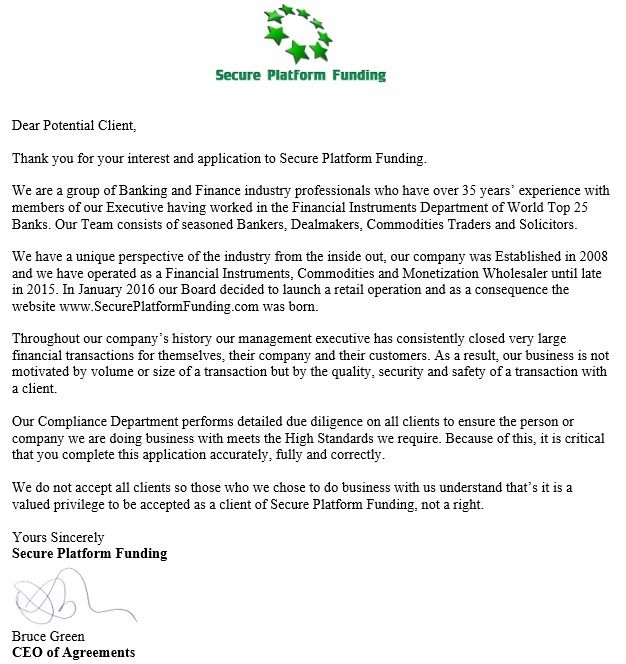 Disclaimer: This document is provided in Microsoft Word Format for ease of the client’s completion. Under no circumstances are the clauses or contents in this document to be removed or deleted. Any client who is found to have removed or deleted clauses in this document will immediately have their transaction cancelled and will be deemed to have committed fraud with appropriate penalties being imposed on them.BG or SBLC ValueRequired Deposit€10 Million€250,000€20 Million€280,000€30 Million€300,000€50 Million€320,000€70 Million€350,000€100 Million€400,000€150 Million€450,000€200 Million€500,000€300 Million€600,000€400 Million€650,000€500 Million€800,000Insert Full Color Photo of your Passport HereInsert Full Color Photo Below of Your Current Bank Statement OR Online Banking Account BalanceMust be Good Clear Photo and NOT Santized with Information Obstructed or HiddenCorporate Name:Mailing Address:Country:Represented by:Corporate Title: Citizenship: Passport No / Valid:Corporate Name:Mailing Address:Country :Represented by:Corporate Title: Citizenship: Passport No / Valid:Bank NameBank AddressAccount HolderSWIFT CodeAccount NumberIBAN NumberBank Tel Bank Officer EmailBank Officer NameBank NameBank AddressAccount HolderSWIFT CodeAccount NumberIBAN NumberBank Tel Bank Officer EmailBank Officer NamePAYMASTER NAME:PAYMASTER ADDRESS:PASSPORT NUMBER:PAYMASTER TELEPHONE:PAYMASTER FAX:PAYMASTER EMAIL:BANK NAME:BANK ADDRESS:BANK OFFICER NAME:BANK TELEPHONE:BANK FAX:ACCOUNT NAME:ACCOUNT NUMBER:ABA ROUTING:S.W.I.F.T CODE:PURCHASER:PAYMASTER NAME:PAYMASTER ADDRESS:PASSPORT NUMBER:PAYMASTER TELEPHONE:PAYMASTER FAX:PAYMASTER EMAIL:BANK NAME:BANK ADDRESS:BANK OFFICER NAME:BANK TELEPHONE:BANK FAX:ACCOUNT NAME:ACCOUNT NUMBER:ABA ROUTING:S.W.I.F.T CODE:PURCHASER:Bank NameBank AddressAccount HolderSWIFT CodeAccount NumberIBAN NumberBank Tel Bank Officer EmailBank Officer NameBank NameBank AddressAccount HolderSWIFT CodeAccount NumberIBAN NumberBank Tel Bank Officer EmailBank Officer NameBank NameBank AddressAccount HolderSWIFT CodeAccount NumberIBAN NumberBank Tel Bank Officer EmailBank Officer NameBank NameBank AddressAccount HolderSWIFT CodeAccount NumberIBAN NumberBank Tel Bank Officer EmailBank Officer Name